Шишты: семена жизни"Шишта" - санскритское слово, означающее "остаток". Он используется в теософии для обозначения наиболее развитых представителей любого царства или жизненной волны, которые остаются на глобусе планетарной цепи в качестве дремлющих семян жизни, когда большинство монад в соответствующем царстве перемещаются на следующий глобус. Когда жизненная волна возвращается на тот же земной шар в следующем круге, шишты пробуждаются к новому циклу деятельности и обеспечивают первоначальные проводники для входящих монад.Почти вся минеральная жизненная волна прошла на глобус е земной цепи, и минеральное царство, оставшееся на нашем глобусе D, состоит, следовательно, из агрегированных минеральных шишт. Растительная жизненная волна быстро переходит на глобус Е, но еще не полностью, в то время как примерно половина животной жизненной волны переместилась на следующий глобус. Поэтому минеральное царство относительно спокойно, растительное царство немного более активно, а звериное царство еще более активно. Человеческое царство является доминирующей активной жизненной волной на нашем земном шаре в настоящее время.Когда минеральная жизненная волна была в самом расцвете, мы увидели бы огромную сейсмическую и вулканическую активность, минералы продвигались по поверхности Земли, а земля поднималась и опускалась, двигалась и текла, как живая. Четвертый круг начался около 320 миллионов лет назад с Лаврентьевского и Кембрийского геологических периодов, времени огромных сейсмических потрясений и широко распространенного вулканизма, вызванного возвращением минеральной жизненной волны на наш земной шар. До этого периода вся земля, как полагают многие ученые, находилась во власти самого сурового и обширного из известных ледниковых периодов*, соответствующего периоду затемнения или покоя между третьим и четвертым кругами.* New Scientist, 1 февраля 1992, стр.Наиболее устойчивыми областями земной коры являются древние континентальные ядра и современные глубоководные океанические бассейны. Подъем и опускание земной коры происходят постоянно, но, как правило, очень медленно. Интенсивная минеральная активность в виде извержений вулканов, землетрясений и т. д. также имеет место, но носит прерывистый характер и ограничивается ограниченными зонами. Например, сильное извержение вулкана Сент-Хеленс в 1980 году опустошило 550 квадратных километров горной местности, повалило 10 миллионов деревьев, вытеснило 2,7 кубических километра вулканической породы и сорвало 1100 метров с вершины горы. Взрывное извержение вулкана Тамбора в Индонезии в 1815 году выбросило до 100 кубических километров магмы. Даже это событие ничтожно по сравнению с катастрофическим извержением в Йеллоустоне в США около 2 миллионов лет назад, которое выбросило почти 3000 кубических километров взрывоопасно кипящей магмы. Устрашающая сила, проявляемая этими событиями, может показаться чисто разрушительной, но это также сила возрождения и обновления.                                                              - 2 -Существует несколько возможных объяснений этих эпизодов повышенной минеральной активности: во-первых, небольшая часть минеральной жизненной волны еще не ушла на глобус Е и все еще активна здесь (трейлеры среди минеральных монад); во-вторых, "струйки" минеральных монад постоянно проходят через наш глобус к следующему, они являются предшественниками минеральной жизненной волны, которая в настоящее время воплощена на другом глобусе (Dia 3:319); в-третьих, "минеральные монады’ с других планет могут проходить через землю на своих внешних кругах.; и в-четвертых, дисгармоничные мысли и поступки человеческого царства создают напряжение на астральном плане, которое может нарушить и оживить дремлющие минеральные монады, приводя к бурным вспышкам активности.Самые ранние растительные формы в настоящем, четвертом круге развились из растительных шишт из предыдущего круга; первоначально они были высоко эфирными и достигли своей нынешней степени материальности в середине мезозоя. Когда растения были в расцвете, мы видели, как деревья двигали ветвями, тянулись к вещам и пытались окутать проходящих мимо существ. Растительность была бы чрезвычайно обильной и пышной, что и сегодня можно наблюдать в гораздо меньших масштабах в тропических лесах. Обширная пышная растительность особенно связана с умеренно теплым и влажным климатом каменноугольного периода.Аллан Стовер говорит, что мы можем обнаружить следы еще более активной растительной жизни в микроскопических растениях, которые можно найти в любом стоячем водоеме, плавая и шныряя вокруг в поисках пищи, как животные. Существует много очевидных примеров растительных шишт. В пустыне мы находим остатки пучков травы, цветов и кустарников, чьи предки когда-то покрывали зеленью обширные пространства пустыни. Чахлый пустынный чай, найденный на всех континентах, является потомком того же огромного запаса, который образовал гигантские сосны красного дерева и кедры. Низкие клубчатые мхи когда-то были огромными деревьями, которые образовывали угольные леса каменноугольного периода. Самые ранние известные секвойи жили в юрский период мезозойской эры, или эры рептилий, и достигли своего апогея в миоцене, когда они были распространены по всему миру. Несколько миллионов лет назад они начали уменьшаться, и до сегодняшнего дня род представлен секвойями калифорнийского побережья и самыми великими из них - большими деревьями гор Сьерра-Невада. Это шишты, живые реликты линии, которая просуществовала миллионы лет (NM 1-2, 14, 18-9, 68).Некоторые виды растительности все еще демонстрируют более активные характеристики архаичной растительности. Виды семейства росянок, например, известны своей способностью ловить насекомых. У вида Drosera листья покрыты железистыми волосками, которые выделяют липкое вещество, привлекательное для насекомых. Насекомые захватываются гибкими щупальцами на верхней поверхности листа и, в конце концов, оказываются поглощенными паутиной липких щупалец. После того как пойманная добыча переваривается ферментами, выделяемыми щупальцами, лист снова открывается, сбрасывая ловушку. Венерианская мухоловка - член того же семейства, но более живой. Его листья окаймлены грозными шипами, увенчанными соблазнительным                                                                       - 3 -медом. Когда насекомое наступит на один из чувствительных нервных волосков, края листа сомкнутся, как мышеловка. Когда добыча переваривается, лист снова открывается, и ловушка устанавливается для следующего приема пищи (Dia 2:348).Активная ловушка, росянка (Дрозера capensis). Чувствительные щупальца, увенчанные красными железами, выделяющими слизь, складываются, чтобы защитить и переварить борющееся насекомое.Растительная жизненная волна прошла несколько стадий развития. Стовер говорит, что если мы хотим узнать, как выглядел ландшафт в Лемурийские времена, мы должны пойти в любой лес сосен, елей или других хвойных деревьев – реликтов некогда великих лесов, которые были распространены по всей Земле в мезозое. Позднее, во времена Атлантиды, широколиственные цветущие деревья и кустарники имели свой золотой век и с тех пор приходили в упадок. Еще позже, с наступлением Плейстоценового ледникового периода, во времена Пятой коренной расы, многие растения стали карликовыми, поэтому развились однолетники, которые могли проходить холодные зимы в виде семян (NM 14).Кембрийские породы включают в себя первое появление практически каждого животного типа, который оставил ископаемые записи. В этот период произошло внезапное распространение такого необычайного множества новых планов тел, что это событие получило название "кембрийский взрыв". Это стало возможным благодаря пробуждению, дифференциации и материализации животных шишт, или астральных корневых типов, из третьего круга. Эволюция животных в течение нынешнего цикла прерывалась крупными вымираниями и внезапным появлением новых видов и может быть разделена на следующие основные этапы: эпоха трилобитов и эпоха рыб в палеозое, эпоха рептилий в мезозое и эпоха млекопитающих, начинающаяся в позднем мезозое и продолжающаяся в кайнозое.                                                                  - 4 -Царство зверей сегодня составляет около пятидесяти процентов шишт (Dia 2: 347), и поэтому оно гораздо менее активно, чем когда-то. Звери все больше теряют свою агрессивную силу, становятся тише и вымирают. Многие низшие животные, такие как насекомые, рыбы и ракообразные, являются шиштами, и даже млекопитающие становятся шиштами, за исключением обезьян. Сегодняшние маленькие ящерицы - это шишты той породы, из которой произошли шестидесятифутовые динозавры эпохи рептилий, достигли своего апогея и умерли.Во времена кембрия моллюски были самой сложной формой жизни. Это была эпоха трилобитов, примитивных членистоногих, ближайшим живым родственником которых является современный подковообразный краб. Подковообразный краб выжил с небольшими эволюционными изменениями со времен Юрского периода (который начался 200 миллионов лет назад согласно науке и 28 миллионов лет назад согласно теософии) и является примером того, что называется "живым ископаемым".Вид моллюсков, известный как Наутилус, и их родственники, аммониты, доминировали в древних морях во время Палеозоя. Но в то время как аммониты подверглись катастрофическому вымиранию, виды наутилусов выживают сегодня как живые ископаемые. Аммониты были быстрорастущими, активными хищниками, которые могли вырасти до нескольких метров в поперечнике и производить тысячи яиц одновременно. Когда уровень кислорода в океанах резко повысился, появились голодные до кислорода рыбы, которые превзошли аммонитов в борьбе за ресурсы, в результате чего последние были уничтожены. Только наутилусы выжили, потому что их предки рано поселились на медленном пути; они тратили мало энергии на охоту и питание и размножались очень медленно.* Другими словами, они стали разновидностью шишты.* New Scientist, 4 июля 1992, стр.В 1938 году траулер, промышлявший у берегов Южной Африки, выловил странную рыбу длиной около 5 футов. Это оказался целакант, примитивная рыба, которую зоологи считали вымершей в течение 60 миллионов лет (теософия: 7,5 миллиона). Второй экземпляр был пойман в 1958 году, и с тех пор было найдено еще много других. Существует множество сообщений о наблюдениях самых разнообразных животных-млекопитающих, рептилий, амфибий, рыб, - существование которых вызывает споры, поскольку в настоящее время не существует никаких образцов. Эти "криптиды" включают обезьяноподобных существ (напр. Снежный человек, Йети, Алмас), озерные чудовища (возможно, зеуглодоны и плезиозавры), гигантские осьминоги, морские змеи, зауроподобные животные (например, мокеле-мбембе в Центральной Африке) и летающие рептилии (напоминающие птерозавров).* Физические доказательства существования многих из этих существ довольно сильны, и некоторые из них, вероятно, являются выжившими некогда процветающими видами. Другие, однако, кажутся временными материализациями астральных сущностей или элементарных энергий, учитывая их необычное поведение – например, они могут не пострадать от пуль или исчезнуть в воздухе. Теософия учит, что животные будут неуклонно вымирать отныне и до конца                                                                          - 5 -жизни нашей планетарной цепи, поскольку все меньше и меньше животных монад смогут подняться на восходящую, одухотворяющую дугу эволюции и перейти в нирванический покой (SOP 680-1).* Лорен Коулман и Джером Кларк, Криптозоология от А до Я: энциклопедия лох-монстров, снежного человека, чупакабр и других подлинных тайн природы, Нью-Йорк: Fireside, 1999; Криптозоология, http://www.pibburns.com/cryptozo.htm.Интересно отметить, что бактерии, обнаруженные в солях, взятых из Пермской известняковой формации в Германии и Пермской соляной формации в Нью-Мексико, были успешно возрождены (возраст пород составляет 250 миллионов лет по данным Науки, 44 миллиона - по данным теософии). Древнейшим отложениям, из которых были извлечены живые бактерии, около 650 миллионов лет (теософия: 320 миллионов).* Ученые говорят, что это удивительно, потому что сложные молекулы уже должны были деградировать до очень простых соединений.*Новый Ученый, 21 Октября. 2000, стр. 12, Природа, 19 Октября. 2000, стр. 844-5; У. Р. Корлисс (комп.), Аномалии в геологии: физической, химической, биологической, Глен АРМ, Мэриленд: проект "справочник", 1989, стр. 73.Известно также очень много случаев, когда животных – особенно жаб и лягушек – находили живыми в твердом камне или глубоко в плотной земле. Обычно они, кажется, занимали полость лишь немного больше, чем их тела. Свежевырытые жабы иногда кажутся прозрачными, и большинство из них быстро умирают после освобождения. В настоящее время большинство ученых просто отвергают все подобные сообщения, поскольку они не могут поверить, что погребенные животные могут выжить в течение миллионов лет без воздуха или пищи.** Аномалии в геологии, стр. 60-71; Джером Кларк, необъяснимо! 347 странные наблюдения, невероятные явления и загадочные физические явления, Детройт, Мичиган:  1993, стр. 110-3; SD 1: 385-6.В дополнение к физическим шиштам, другие давно вымершие запасы растений и животных продолжают существовать как отпечатки на астральном плане и однажды, в каком-то будущем планетарном цикле, обеспечат прототипы для нового расцвета растительной и животной жизни. В настоящее время Марс находится в затемнении между третьим и четвертым кругами, в то время как Меркурий начинает выходить из затемнения, чтобы начать свой седьмой круг. Официальная точка зрения состоит в том, что на этих двух планетах не существует никаких форм растительной или животной жизни. Тем не менее, есть убедительные доказательства существования какой-то формы микробной жизни в почве Марса, и некоторые фотографии показывают интригующие                                                                   - 6 -признаки растительной жизни.* Большинство шишт различных царств, вероятно, существуют на астральном плане или на физическом подплане за пределами нашего восприятия, а некоторые могут жить в подземных обиталищах.* Barry E. DiGregorio, Mars: The living planet, Berkeley, CA: Frog, Ltd., 1997.В настоящее время человеческий род является доминирующей жизненной волной на глобусе D земной цепи. Время от времени, однако, некоторые расы или нации проходят через бездействующие, подобные шиште фазы, когда их энергия угасает, и раса или род теряет свою силу и становится неподвижной в течение нескольких сотен или тысяч лет, как греки в Средние века и испанцы в определенной степени даже сегодня после их расцвета социальной и политической власти несколько сотен лет назад. Шиштами расы, которой суждено было свергнуть упадочную средиземноморскую цивилизацию, были северные варвары; они получили новый приток жизни, покорили народы Средиземноморья и, наконец, создали современную европейскую цивилизацию. Индусы, китайцы и многие азиатские племена пребывали в обскурации; они были и в некоторых отношениях все еще остаются человеческими шиштами в малом масштабе. Некоторые расы сливаются с новыми человеческими расами, такими как египтяне, греки и римляне. Очень старые расы полностью вымирают (что касается их тел), как это происходит с американскими индейцами (Dia 3: 191-4).После того, как гребень волны человеческой деятельности прошел, те области, которые поддерживали изобилие населения и обильную растительность, медленно становятся пустынными или иначе непригодными для жизни и наслаждаются периодом отдыха. Плохие человеческие привычки часто способствуют тому, что местность становится бесплодной. С уменьшением внешней активности пустыни очищаются солнцем, ветром и другими силами. Они также играют важную роль в очистке воздуха, нагревании его и отправке его вверх, чтобы вновь спуститься над океанами и обитаемыми частями земли (NM 66-7). Засушливые пустыни занимают одну шестую часть земной поверхности, и их площадь неуклонно увеличивается; регионы, которые слишком холодны, чтобы поддерживать растительность и большое человеческое население, иногда называют "холодными пустынями".Когда нынешняя человеческая волна жизни уйдет на глобус Е, шишты, которые останутся позади, будут высшими людьми седьмой коренной расы. Они будут "дремлющими" по сравнению с тем, какими они будут, когда вновь станут великими наставниками младенческого человечества в пятом круге. Они будут продолжать жить и умирать, проходить через различные предсмертные состояния и перевоплощаться. Дети будут рождены творческой волей и воображением (крияшакти) (Dia 2:352; 3:224).Человеческие шишты, даже самые низшие из них, будут жить в сатурнианском веке, счастливом, похожем на сон периоде, длящемся век за веком, пока не вернется жизненная волна. Хотя это в некотором смысле жертва, они получат свою награду, потому что после того, как Земля закончит свой период затемнения после нашего ухода, дхиани-чоханичес-                                                                     - 7 -кая жизненная волна, находящаяся сейчас на глобусе С, прибудет сюда, и человеческие шишты будут жить в присутствии квази-богоподобной расы, которая будет настолько выше нас, нынешних людей, или даже людей седьмой коренной расы этого круга, насколько мы выше человекообразных обезьян (Dia 3:216).В общем, последующая жизненная волна Дхиани-Коганов не воплотится в человеческих шиштах, так же как мы не воплощаемся в животных, растениях или минералах. Однако самый низший класс Дхиани-Коганов, вероятно, до некоторой степени воплотится в благороднейшем из шишт. Дхиани-коганические шишты живут и ждут на земле даже сегодня. - Где? ‘Есть много тайн о Земле, о которых очень мало сказано, даже в нашей эзотерической школе " (Dia 2:391).О том, что даже шишты медленно эволюционируют и изменяются, свидетельствует тот факт, что высшие люди во время третьего круга на этом земном шаре были обезьяноподобными существами, тогда как тела, которые шишты обеспечивали для приходящей человеческой жизненной волны в четвертом круге, были огромными, шаровидными, астральными или полуастральными формами, имеющими лишь очень слабое сходство с нынешним человеческим обликом. Поэтому между двумя кругами эволюция продолжается очень медленно, но достаточно, чтобы сделать тела шишт пригодными для нужд приходящей волны жизни в первой коренной расе следующего круга. Высшие шишты - группа мастеров и высших посвященных - будут наблюдать за остальными человеческими шиштами, время от времени бросая семена цивилизованной мысли среди них, чтобы поддерживать горение света, чтобы шишты никогда не опускались ниже определенного уровня (Dia 3:221-2, 194).Относительно небольшое число астральных шишт, существовавших на этом земном шаре до прихода человеческой жизненной волны в четвертом круге, состояло из семи подклассов. Медленно, в течение миллионов лет, Предтечи человеческой жизненной волны начали прибывать с глобуса С. Их семь подклассов были привлечены и пробудили соответствующие подклассы шишт, которые затем начали увеличиваться в числе и размножаться, проецируя свои астральные двойники или "тени". Наконец, большая часть человеческой жизненной волны прибыла и поселилась в этих астральных формах. Таким образом, первая подраса первой коренной расы состояла из семи групп, семи эмбриональных астральных человечеств, развивавшихся в семи различных зонах первого континента (SOP 260-2, 432-4). Два высших класса шишт, а возможно, и третий, были ментально пробуждены с самого начала четвертого круга и поддерживали пламя духовности и интеллектуальности как Братство (Dia 2:211-2), направляемое и вдохновляемое безмолвным наблюдателем земли. Истоки первой расы восходят примерно на 150 миллионов лет к середине Палеозоя, если мы включим постепенное пробуждение шишт (SOP 162-5; SD 2: 150, 710).Люди, которые станут шиштами в конце седьмой расы в настоящем круге, будут людьми пятого  круга (вместе с несколькими редкими шестыми кругляками), и они останутся позади, потому что благодаря индивидуальным усилиям и устремлениям они пробежали впереди основной массы жизненной волны и вернулись людьми пятого круга. Они не                                                                    - 8 -могут продолжать свое эволюционное развитие до тех пор, пока основная часть жизненной волны не настигнет их (FSO 371; SOP 330-1). Подавляющее большинство наших человеческих жизненных волн являются людьми четвертого круга и поэтому должны завершить свой четвертый круг, а затем начать свой пятый. Когда они снова достигнут этого шара, они будут людьми пятого круга и встретятся с телами пятого круга.Некоторые семейства животных, очевидно, более развиты, чем другие, и это особенно верно для домашних животных, а также для обезьян, которые "стоят в мире животных примерно там же, где пятый круг определен для нас, людей, когда мы говорим о человеческих пятом и шестом кругах" (Dia 2:24-5). Если некоторые животные монады занимают среди животных статус, соответствующий статусу пятого круга в человеческом царстве, это говорит о том, что они тоже в некотором смысле являются представителями пятого круга. Если бы шишты в любом из царств не были уже в пятом круге, трудно понять, как они могли бы обеспечить необходимые проводники для возвращающейся жизненной волны в пятом круге. Все царства проходят через все сферы в ходе кругооборота, и, по аналогии с человеческим царством, мы ожидали бы, что каждое царство имеет своих предтеч и своих последователей.Другой аспект Теософского учения о шиштах касается того, что известно как "избыток жизни". При построении планетарной цепи те монады жизненной волны, которые остаются позади на каждой стадии, являются шиштами, в то время как "избыток жизней" – активная часть жизненной волны - переходит к следующему глобусу. В первом круге, когда первое элементальное царство погружается в спячку на глобусе А, там начинает свою работу второе элементальное царство. Между тем избыток жизни первого элементального царства перетекает на глобус В и закладывает его основу. Эти избыточные жизни являются 42 принципами - 42 из 49 "огней" - остальных шести сфер нижних семи, и хотя они содержатся в первом элементальном царстве, они действительно затмевают и оживляют его. Они спускаются на план ниже из-за притяжения своих низших качеств или свабхавы. Как только они соприкасаются со своими собственными мирами, спящие огни жизненных волн, принадлежащих этим мирам, начинают пробуждаться. Та же самая общая процедура применима ко всем жизненным волнам в первом круге. Во втором круге сонмы монад просто должны войти в "спящие" тела – то есть шишты, – оставшиеся в первом круге (FEP 580-2, 596-7), и пробудить их. Но основной процесс тот же: основная масса жизненной волны - избыток жизней – проходит от шара к шару, оставляя шишты позади на каждой стадии.Таким образом, во время развертывания космических планов после Пралайи, или периода покоя и ухода, семеричная жизненная волна нисходит из духа в материю, каждая стадия развертывания становится космическим планом, и избыток жизни проходит вниз, производя таким образом полную вселенную, Солнечную систему или планетарную цепь, в соответствии с масштабом. Каждая такая развернутая стадия или план технически является шиштой, потому что это то, что "остается позади" или "остается", в то время как остальная совокупность семеричных жизненных волн - избыток жизней – проходит дальше, отбрасывая или разворачивая новую шишту на каждой стадии (Dia 3:217-8).                                                                     - 9 -То же самое происходит и с построением человеческой конституции. Во время перевоплощения первым из семи принципов, который появляется и действует, является Атман (внутренняя божественность). Избыток жизни затем порождает Буддхи (духовный разум), оставшийся избыток жизни порождает Манас (человеческий ум), и процесс продолжается до тех пор, пока весь избыток жизни не будет раскрыт, производя полное человеческое существо (SOP 113-4).Группы шишт, оставленные на разных глобусах нашей планетной цепи во время любого круга, являются глобусными шиштами. Есть также шишты, которые переходят от одной умирающей планетной или солнечной цепи к следующему воплощению той же цепи, и эти группы шишт являются семенами жизни, или корнями-шиштами, которые открывают новую манвантару, или цикл эволюционной деятельности, в первом круге на глобусе А нового воплощения цепи. Эти группы шишт - не столько индивидуумы, проявляющиеся в телах, сколько монадические сферы или яйца. Когда образуется новая цепь, всегда высшие представители всех классов, соединяясь с элементалами своего класса, становятся "архитекторами"; они запечатлевают архитектурный план на этих элементалах, чтобы последние могли выполнять свою работу по построению глобусов цепи. Затем низшие представители каждого царства начинают проявляться и подготавливают различные типы основы, через которую высшие представители могут проявиться снова позже (FSO 371-2).Санскритское слово "Ману" является родовым именем для прародителей человечества и, в самом широком смысле, любого рода. Шишты очень тесно связаны с Ману, но не полностью идентичны им. Жизненная волна начинает свой эволюционный путь на земном шаре как корень-Ману, из которого в свое время произойдут семь коренных рас. Когда жизненная волна покидает глобус, это семя-Ману; она проходит вперед по своему кругу через другие глобусы и вновь становится корнем-Ману, когда снова достигает этого глобуса. Шишты - это наиболее продвинутые индивидуумы семени-Ману; они становятся семенами жизни, когда их Ману снова достигает земного шара и становится частью корня-Ману. Таким образом, термин "Ману" в самом широком смысле включает в себя не только шишты, но и основную часть жизненной волны (FSO 374). Существуют корневые Ману и семенные Ману для каждого земного шара, круга, планетарной Манвантары, Солнечной системы и т. д.Шишты на любом конкретном плане могут оставаться на этом плане только во время затемнения. Когда этот план растворяется в эфирной невидимости в пралайе, шишты тоже исчезают, но остаются как семена жизни на внутренних планах. Когда придет время, наша физическая галактика исчезнет, но в пространстве, которое она сейчас занимает, останутся ее скрытые семена жизни, или духовные шишты (Dia 3: 197).Человеческое перевоплощающееся эго в своем дэвачане, облаченное в свое аурическое яйцо, является типом шишты, спящего монадического яйца или сферы, которая даст начало новому человеческому существу в следующей земной жизни (FSO 371-2). Перевоплощающаяся сущность имеет свои собственные шишты на более низких уровнях, включая конкретный жизненный атом или жизненный зародыш, который найдет свой -10 -   путь в женское тело и будет оплодотворен и произведет новое физическое тело (Dia 3:198).Все сущности в природе - атомы, клетки, растения, животные, люди, боги, планеты, солнца, галактики и вселенные – эволюционируют в чередующиеся периоды активности и покоя, рождения, смерти и возрождения. Но перерождение возможно только в том случае, если какая-то часть сущности, которая была, остается в существовании, чтобы обеспечить семя или ядро будущей сущности; эта внутренняя, относительно духовная и дремлющая сущность является шиштой. Новорожденная сущность формируется посредством эманации энергетических субстанций из этого духовного ядра жизни ‘наружу " и "вниз" в более плотные сферы проявления, а также путем притяжения и аккреции атомов жизни вокруг соответствующего ядра на каждом плане строения воплощенной сущности. Этот основной принцип дает ключ к пониманию универсального процесса перевоплощения.Аббревиатуры:Dia	Dialogues of G. de Purucker, TUP, 1948FEP	Fundamentals of the Esoteric Philosophy, G. de Purucker, TUP, 2nd ed., 1979FSO    	Fountain-Source of Occultism, G. de Purucker TUP, 1974NM	Nature’s Magic, Allan J. Stover, TUP, 1948SD	The Secret Doctrine, H.P. Blavatsky, TUP, 1977 (1888)SOP	Studies in Occult Philosophy, G. de Purucker, TUP, 1973Дэвид Пратт. Январь 2002 года. Последняя редакция: декабрь 2010 года.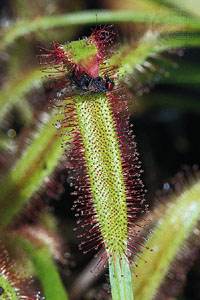 